INSTAGRAM TEMPLATEI am fundraising for Bright Star Books, a non-profit that has provided over 170k books to limited-resource children in Greater Akron since 2014. Go to brightstarbooks.org for more info! Just $2.75 would help a child! (INSERT HOW TO DONATE). Pls share with your followers! 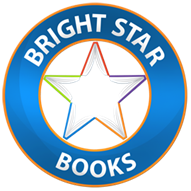 